13 – 17 апреляТема урока : «Опера»Ребята, у нас с вами урок музыки. Приступаем к изучению нового материала.Просмотрите  видеоурок: https://www.youtube.com/watch?v=tmR9L8x4kQo&list=PLvtJKssE5Nrg4D7GTAhEhQRCH_GwrGiGb&index=18Если у вас не получилось посмотреть видеоурок, то изучите предложенный  теоретический материал, который находится после задания.2. Выполните задание:-составить 3 вопроса по теме «Опера» (с ответами). Старайтесь, чтобы ваши вопросы и ответы были интересными. Постарайтесь отразить свое отношение к опере, ее красоте.Теоретический материалОпера — жанр музыкально-драматического искусства, в котором содержание воплощается средствами музыкальной драматургии главным образом посредством вокальной музыки.Слово «ореrа» в переводе с итальянского буквально означает труд, сочинение. В этом музыкальном жанре слиты в единое целое: поэзия и драматическое искусство, вокальная и инструментальная музыка, мимика, танцы, живопись, декорации и костюмыЛитературная основа оперы —либретто Либре́тто (из итальянского  libretto «книжечка», уменьш. от libro «книга») — литературная основа большого вокального (и не только) сочинения, светского или духовного характера, например оперы, балета, оперетты, мюзикла и т.д. Либретто пишется, как правило, в стихах, преимущественно рифмованных.Опера появилась в Италии, в мистериях, то есть духовных представлениях.Как самостоятельный жанр опера возникла в Италии на рубеже 16-17 веков в кружке музыкантов, философов, поэтов в городе Флоренция Назывался кружок любителей искусства «камерата» (от итальянского camerata — компания, кружок). Постепенно в Италии стали появляться оперные школы в Риме, в Венеции, Неаполе. Затем опера стремительно распространилась по всей Европе.Оперными театрами называют здания музыкальных театров, специально предназначенные для показа оперных постановок. В отличие от театров под открытым небом, здание оперного театра оснащено большой сценой с дорогостоящим техническим оборудованием, включая оркестровую яму и зрительный зал в один или несколько ярусов, располагающихся друг над другом либо оформленных в виде лож. Данная архитектурная модель оперного театра является основной. Крупнейшими по количеству мест для зрителей зданиями оперных театров мира являются  Метрополитен Опера в Нью-Йорке (3 800 мест) Опера в Сан-Франциско (3 146 мест) и  Ла-Скала в Италии (2 800 мест)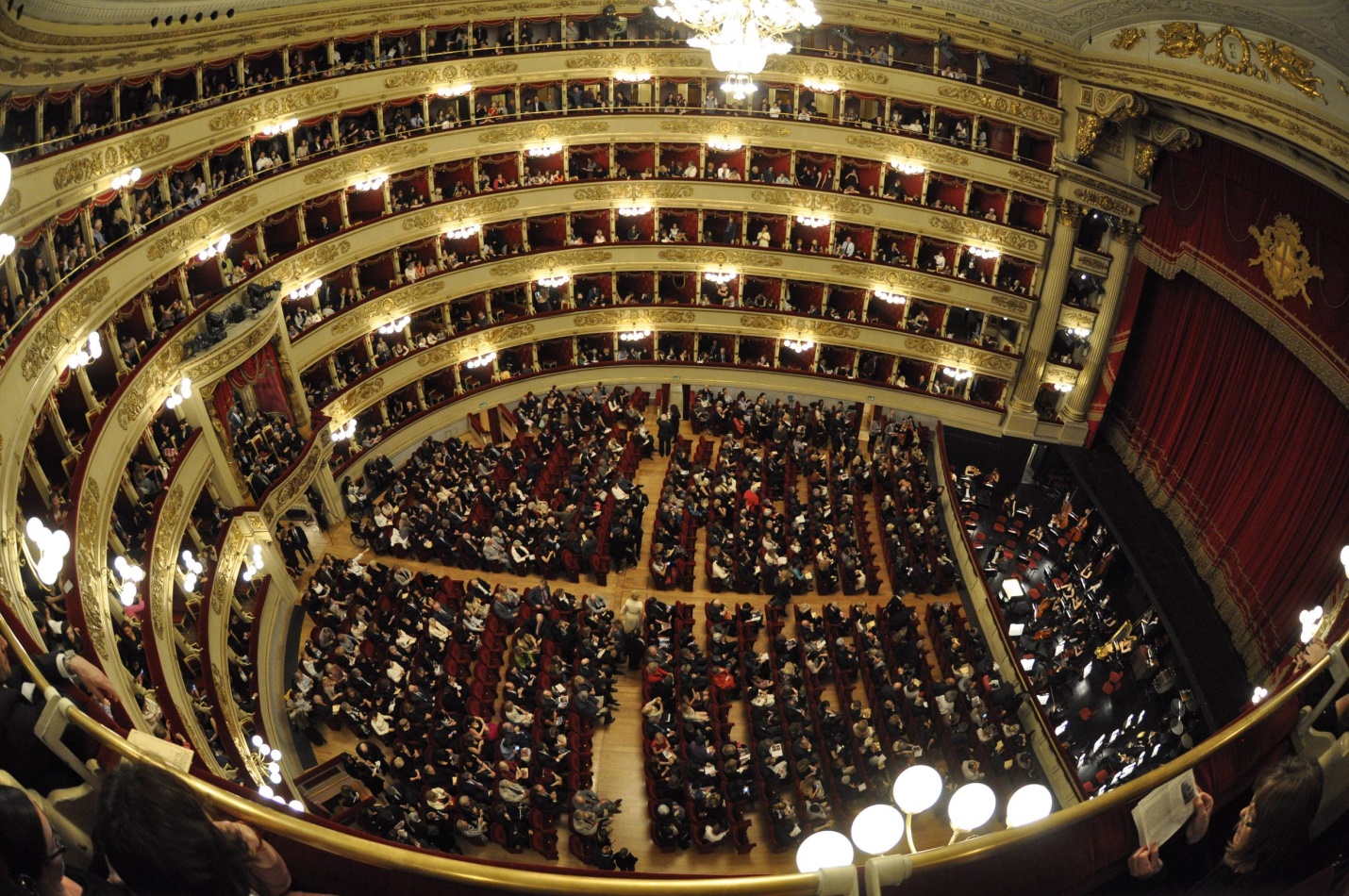 